Технологическая карта НОД по развитию речи для детей с ТНРсредней группы (4 - 5 лет)Номинация конкурса: Лучшая технологическая карта урока, организуемого для обучающихся с ограниченными возможностями здоровья с использованием цифровых инструментов.Выполнила: воспитательКривогина Марина ВалентиновнаМуниципальное казенное дошкольное образовательное учреждение «Детский сад комбинированного вида № 10» города Аши Челябинской областиkrivogina196604@mail.ruПриложение 1Дидактическая игра «Назови  ласково»Цель: Закрепление умения образовывать существительные при помощи уменьшительно-ласкательных суффиксов.Описание: Педагог называет животное лиса, а ребёнок называет это животное ласково. Например:  Ёж (ёжик),Белка (белочка),Волк (волчок)Заяц (зайчик, зайчишка, заинька)и т. д.Приложение 2Дыхательная гимнастика «Накорми животных»Цель: развитие плавного, длительного выдоха.Описание: На одном конце цветного картона рисунок животного с миской, к блюду прикреплена на нитке картинка «еда для животного». Предложить ребёнку дуть на « еду для животного» так, чтобы она оказалась на миске. Необходимо следить за тем, чтобы вдох делался только носом, а выдох - через сложенные трубочкой губы.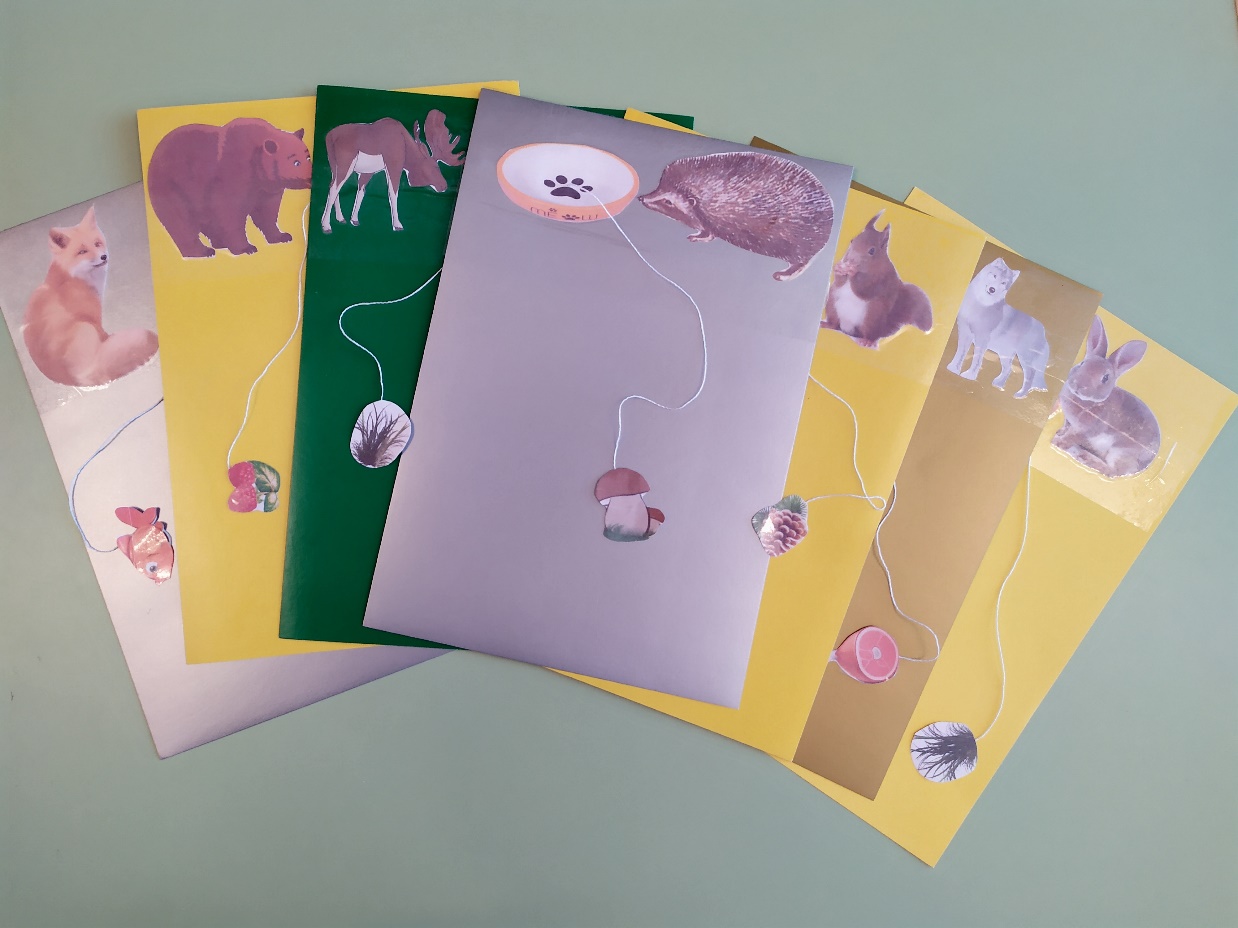 Приложение 3Дидактическая игра «Скажи наоборот». Цель: развитие умения ребенка подбирать антонимы (слова спротивоположным значением)Описание: педагог называет слово, а воспитанник должен произнести антонимичное по значению. Таким способом можно знакомиться с антонимами всех частей речи:Например:Лось большой, а зайчик … маленький.Белка слабая, а волк … сильный.У лисы хвост длинный, а у зайца … короткий.Зайчик, трусливый, а медведь … смелый.Белка маленькая, а медведь …большой.Волк сильный, а зайчик … слабый.Приложение 4(презентация)1 слайд                                             2 слайд                             3 слайд                             4 слайд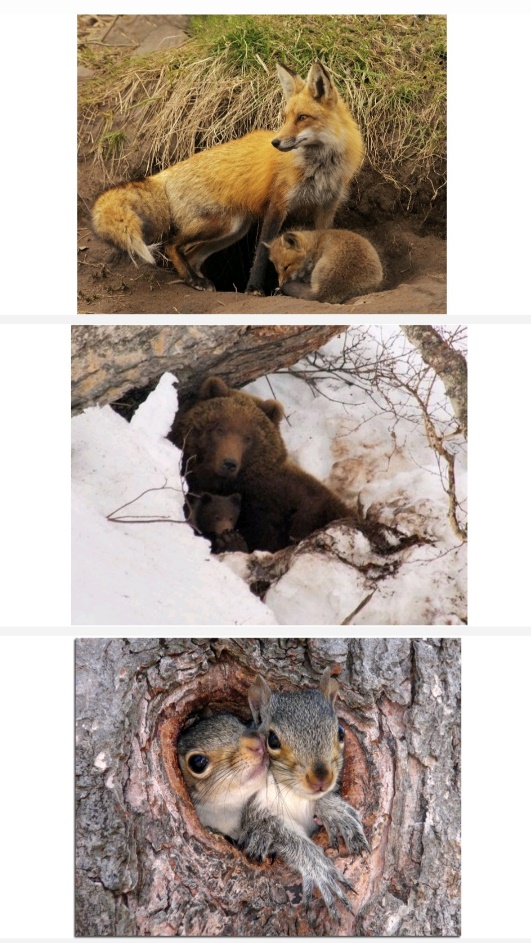 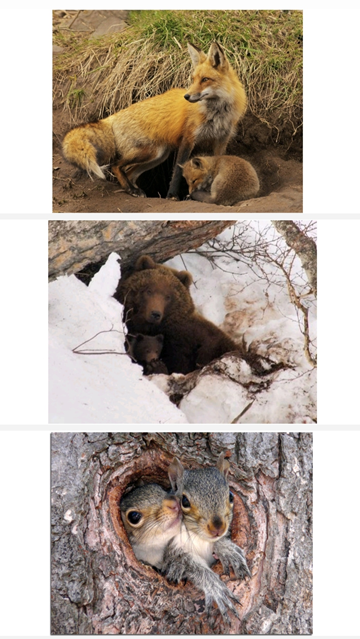 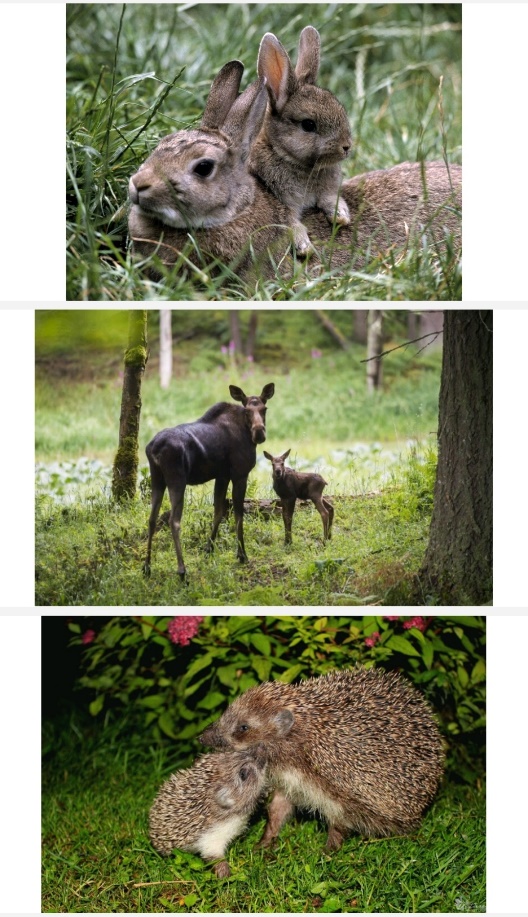   5 слайд                                         6 слайд                                7 слайд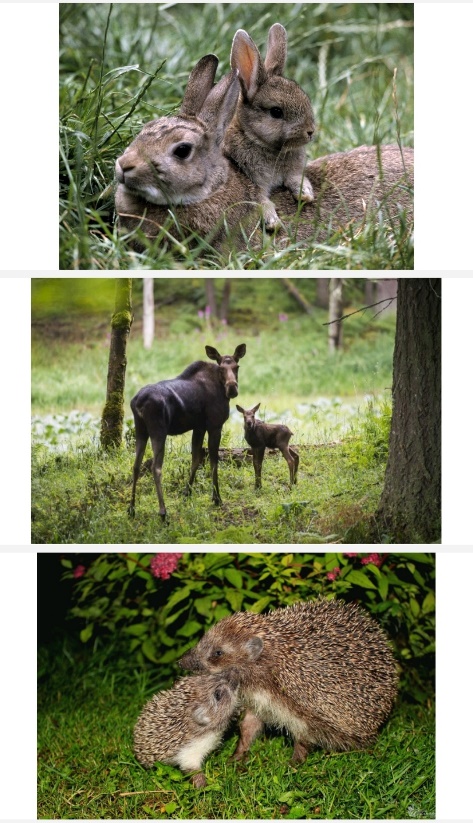 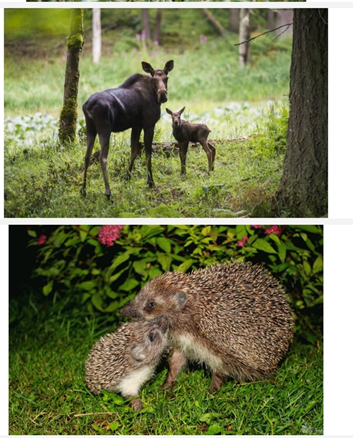 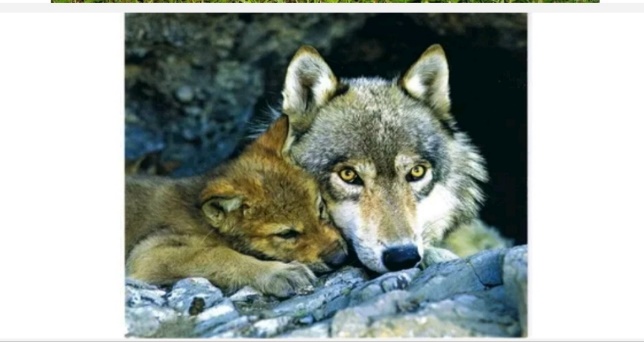 Ф.И.О.учителя-логопедаКривогина Марина ВалентиновнаКривогина Марина ВалентиновнаКривогина Марина ВалентиновнаВозрастная группасредняя группасредняя группасредняя группаФорма организации,количество обучающихсягрупповаягрупповаягрупповаяТема занятия«Дикие животные»«Дикие животные»«Дикие животные»Используемые технологии и методикиТехнология на основе системно-деятельностного подходаЗдоровьесберегающие технологииИгровая технология. Технология на основе системно-деятельностного подходаЗдоровьесберегающие технологииИгровая технология. Технология на основе системно-деятельностного подходаЗдоровьесберегающие технологииИгровая технология. Цель занятияЗакрепить представление детей о диких животных..Закрепить представление детей о диких животных..Закрепить представление детей о диких животных..ЗадачиОбразовательные:расширить и уточнить знания детей о диких животных; формировать навыки связной речи у детей; обогащение словаря по теме (дикие животные, еж, ежиха, ежонок, белка, бельчонок, лось, лосиха, лосенок, медведь, медведица, медвежонок, лиса, лисенок, заяц, зайчиха, зайчонок, волк, волчица, волчонок, берлога, нора, дупло, норка, логово; расстроенный, огорчённый, печальный, грустный; Лось большой, маленький, слабый, сильный,  длинный, короткий, трусливый, смелый; заготавливать, сушить, охотиться, менять, питаться); совершенствовать грамматический строй речи (употребление уменьшительно- ласкательных слов).Развивающие:развивать общую и мелкую моторику, развивать память, зрительное внимание, мышление; развитие выразительных движений и мимики посредством психогимнастики.Воспитательные:воспитывать любовь и бережное отношение к родной природе.Оборудованиеплоскостные изображения диких животных, дыхательные тренажеры на каждого «Покорми животного», массажные мячики Су-Джок, телевизор, презентация.плоскостные изображения диких животных, дыхательные тренажеры на каждого «Покорми животного», массажные мячики Су-Джок, телевизор, презентация.плоскостные изображения диких животных, дыхательные тренажеры на каждого «Покорми животного», массажные мячики Су-Джок, телевизор, презентация.Предварительная работаотгадывание загадок, заучивание пальчиковой гимнастики «Пальчики-зверушки», заучивание слов к упражнению «Ёж», рассматривание картин с изображением диких животных, чтение художественной литературы о диких животных.отгадывание загадок, заучивание пальчиковой гимнастики «Пальчики-зверушки», заучивание слов к упражнению «Ёж», рассматривание картин с изображением диких животных, чтение художественной литературы о диких животных.отгадывание загадок, заучивание пальчиковой гимнастики «Пальчики-зверушки», заучивание слов к упражнению «Ёж», рассматривание картин с изображением диких животных, чтение художественной литературы о диких животных.Краткая аннотация работыСмена видов деятельности были направлены на предупреждение утомляемости, поддержание интереса и работоспособности у детей. Для повышения мотивации к участию в предстоящей деятельности, на каждый момент занятия были подобраны наглядные пособия, использовала презентацию.  Все элементы занятия между собой объединены общей темой.НОД имеет четкую структуру: вводную, основную, заключительную часть. В ходе НОД на первом этапе решалась образовательные и воспитательные задачи. Мотивация- выполнение заданий, заинтересовала детей, нацелила их на предстоящую деятельность. На втором этапе решались: образовательные и развивающие задачи, направленные на достижение главной цели, развитие связной речи. Анализируя деятельность детей на занятии, хочется отметить, что на всех этапах образовательной деятельности активизировалась речь воспитанников. В ходе НОД старалась следить за чёткостью и выразительностью речи детей, Дети проявляли познавательную активность, эмоционально реагировали на предлагаемые им задания, оперировали имеющимися знаниями и умениями, были заинтересованы, внимательны, организованы.В ходе НОД были интегрированы образовательные области: «Речевое развитие», «Познавательное развитие», «Физическое развитие».     Использовала методы: наглядный, словесный, практический, игровой. Данные методы я старалась раскрыть, используя разнообразные приемы: образец речи педагога, вопросы, речевые пояснения к действиям. Кроме того, обучение опиралось на наглядные и практические приемы: использование иллюстративно-наглядного материала, дидактических игр и упражнений.При организации НОД удалось создать психологический комфорт. Это способствовало успешной реализации поставленных задач, развитию позитивного настроения и интереса детей к деятельности.Смена видов деятельности были направлены на предупреждение утомляемости, поддержание интереса и работоспособности у детей. Для повышения мотивации к участию в предстоящей деятельности, на каждый момент занятия были подобраны наглядные пособия, использовала презентацию.  Все элементы занятия между собой объединены общей темой.НОД имеет четкую структуру: вводную, основную, заключительную часть. В ходе НОД на первом этапе решалась образовательные и воспитательные задачи. Мотивация- выполнение заданий, заинтересовала детей, нацелила их на предстоящую деятельность. На втором этапе решались: образовательные и развивающие задачи, направленные на достижение главной цели, развитие связной речи. Анализируя деятельность детей на занятии, хочется отметить, что на всех этапах образовательной деятельности активизировалась речь воспитанников. В ходе НОД старалась следить за чёткостью и выразительностью речи детей, Дети проявляли познавательную активность, эмоционально реагировали на предлагаемые им задания, оперировали имеющимися знаниями и умениями, были заинтересованы, внимательны, организованы.В ходе НОД были интегрированы образовательные области: «Речевое развитие», «Познавательное развитие», «Физическое развитие».     Использовала методы: наглядный, словесный, практический, игровой. Данные методы я старалась раскрыть, используя разнообразные приемы: образец речи педагога, вопросы, речевые пояснения к действиям. Кроме того, обучение опиралось на наглядные и практические приемы: использование иллюстративно-наглядного материала, дидактических игр и упражнений.При организации НОД удалось создать психологический комфорт. Это способствовало успешной реализации поставленных задач, развитию позитивного настроения и интереса детей к деятельности.Смена видов деятельности были направлены на предупреждение утомляемости, поддержание интереса и работоспособности у детей. Для повышения мотивации к участию в предстоящей деятельности, на каждый момент занятия были подобраны наглядные пособия, использовала презентацию.  Все элементы занятия между собой объединены общей темой.НОД имеет четкую структуру: вводную, основную, заключительную часть. В ходе НОД на первом этапе решалась образовательные и воспитательные задачи. Мотивация- выполнение заданий, заинтересовала детей, нацелила их на предстоящую деятельность. На втором этапе решались: образовательные и развивающие задачи, направленные на достижение главной цели, развитие связной речи. Анализируя деятельность детей на занятии, хочется отметить, что на всех этапах образовательной деятельности активизировалась речь воспитанников. В ходе НОД старалась следить за чёткостью и выразительностью речи детей, Дети проявляли познавательную активность, эмоционально реагировали на предлагаемые им задания, оперировали имеющимися знаниями и умениями, были заинтересованы, внимательны, организованы.В ходе НОД были интегрированы образовательные области: «Речевое развитие», «Познавательное развитие», «Физическое развитие».     Использовала методы: наглядный, словесный, практический, игровой. Данные методы я старалась раскрыть, используя разнообразные приемы: образец речи педагога, вопросы, речевые пояснения к действиям. Кроме того, обучение опиралось на наглядные и практические приемы: использование иллюстративно-наглядного материала, дидактических игр и упражнений.При организации НОД удалось создать психологический комфорт. Это способствовало успешной реализации поставленных задач, развитию позитивного настроения и интереса детей к деятельности.Структура НОДФормы, методы и приемыФорма организацииДеятельность педагогаДеятельность детейПланируемые результаты1. Организационно-мотивационный этапСловесный метод (обращение к детям)Приветствие, установление зрительного контактаМетод эмоциональной активности (сюрпризный момент)Фронтальная-Встанем рядышком, по кругу,Скажем «Здравствуйте» друг другу.Ручками похлопаем,Ножками потопаем.Если каждый улыбнется-Утро доброе начнется.Доброе утро, мальчики и девочки!Дети садятся на стульчики.Ребята, слышите, кто-то в дверь стучит и тихонечко шуршит. Сейчас я посмотрю, кто это? (Заглядывает за дверь). Дети, наши гости просили не называть себя, а попробовать вам отгадать кто они. (По мере угадывания на доску выставляются картинки с животными).-Очень хитрая она,Съела в сказке колобка.Кур ворует, петухов.Кто назвать ее готов? -Съел он семерых козлят,Съесть хотел трех поросят.Он в лесу ночами рыщет,Пропитанье себе ищет.Страшно слышать пасти щелк.Он, свирепый, серый… -Кто в корзине Машу несИ садился на пенек,И хотел съесть пирожок.Кто зимой в берлоге спит,От его рева лес дрожит?  -В густом лесу под елками,Засыпанной листвой.Лежит клубок с иголкамиКолючий и живой. -Трав копытами касаясь,Ходит по лесу красавец.Ходит смело и легко,Рога раскинув высоко. -Кто по елкам ловко скачетИ взлетает на дубы?Кто в дупле орешки прячет,Сушит на зиму грибы? -Кто любит морковкуИ прыгает ловко.Портит в огороде грядки,Убегает без оглядки. Дети стоят по кругу.Здороваются с педагогом, отгадывают загадки.-Лиса-Волк-Волк-Еж-Лось-Белка_-ЗаяцПоложительный эмоциональный настройВнутренняя мотивация на выполнение задач.II Основной этап.Словесный метод (обращение к детям). Практический метод. Смена видов деятельности ,  игровой методИспользование ИКТтехнологииФронтальная и индивидуальная- Дети, наш заяц не хочет выходить. Как вы думаете, почему? -Правильно, он боится, его так и называют «Зайчишка-трусишка». А чтобы показать, что мы с вами добрые и ни кого не обидим, давайте поиграем в игру «Назови ласково».1. Дидактическая игра «Назови ласково».( Приложение1) Воспитатель называет животное.- Лиса -Ёж.-Белка.-Волк.-Заяц -Молодцы, ребята. Посмотрите, наш зайка вышел. Дети, а откуда к нам пришли гости? - Как эти животные называются? 2. Дыхательная гимнастика «Накорми животных». (Приложение 2).   На столах лежат тренажеры на каждого ребенка.- Дети, к нам пришли животные ив гости, давай их покормим. Скажите, кого и чем вы будете угощать. -Молодцы. Нужно подуть на угощение, так чтобы угощение попало в миску для вашего животного. Посмотрите, как я делаю. Вдыхаем воздух через нос, а выдыхаем через рот, не надувая щечки. (педагог следит за правильность выполнения).- Молодцы, гости накормлены, теперь поиграем с ними.3.Пальчиковая гимнастика «Пальчики- зверюшки»Пальчик-зайчик, Пальчик-волк, Серый волк зубами щёлк,Пальчик -рыжая лиса,Лиса -лисонька лиса,Пальчик - ёжик, Пальчик-мишка, А кулак похож на шишку, -Посмотрите внимательно на зайчика. Что с ним случилось? Как вы думаете, какое у него настроение? - А как ещё можно сказать? Какой зайчик? - Почему вы решили, что зайчик грустный?4. Психогимнастика «Дикие животные». -Давайте поиграем с животными, может и зайчик развеселится. Я буду произносить волшебные слова, а вы внимательно слушайте в кого вы будете превращаться.«Раз, два три – глаза закрыли мы,Были ребята, а стали зайчата!»Изобразите: «Зайчики прыгают на полянке», «Зайчики увидели лису, притаились под кустиком и прячутся от страха», «Лиса убежала и зайчики развеселились».-«Раз, два три – глаза закрыли мы,Были ребята, а стали медвежата!»Изобразите: «Медвежата проснулись, потянулись, улыбнулись», «Медвежата идут по лесу», «Медвежата ревут».«Раз, два три – глаза закрыли мы,Были ребята, а стали лисята!»Изобразите: «Лисята крадутся по лесу».«Раз, два три – глаза закрыли мы,Были ребята, а стали волчата!»Изобразите: «Сердитые волчата».«Раз, два три – глаза закрыли мы,Были ребята, а стали бельчата!»Изобразите: «Как бельчата далеко прыгают» - «Раз, два три – глаза закрыли мы,Были бельчата, а стали ребята!» - Молодцы! 5. Дидактическая игра «Скажи наоборот». (Приложение 3)-Ребята, белочка просит еще поиграть. Игра называется «Скажи наоборот».-Лось большой, а зайчик ….Белка слабая, а волк … У лисы хвост длинный, а у зайца … Зайчик, трусливый, а медведь ….Белка маленькая, а медведь …Волк сильный, а зайчик …Молодцы. А хотите проверить, какие у ёжика колючие иголки. Посмотрите, что для вас приготовил ёжик (воспитатель достаёт корзинку с массажными мячиками Су-Джок).6.Упражнение «Ёжик» (с массажными мячиками Су-Джок)-Зашагали по дорожкеЕжа маленькие ножки- А теперь остановись!И шагай со мной – вверх-вниз- Мы с ежом договорились,По ладошкам покружились.По ладошкам он танцует,Деткам мячики рисует-Гладь мои ладошки, ёж,Ты колючий, ну и что ж!- Я хочу тебя погладить,Я хочу с тобой поладить!-Молодцы. Ребята, нашим животным пора домой в лес! Ведь они дикие животные их ждут детеныши, и они не могут жить с человеком. Давайте поможем им найти дорогу домой. У каждого животного есть в лесу свой дом, и эти дома разные. Чтобы отправить всех диких животных в лес, нужно правильно назвать дом каждого животного (при правильном ответе воспитатель убирает животное, а   на слайде появляется животное с детенышем рядом с жилищем).7. Дидактическая игра «Кто где живёт». (Приложение 4)На экране презентация. - Где живет лиса? 1-й слайд (на слайде изображение лисы и лисенка около норы)- Кто ждал лису в норе? - Где живет медведица? 2-й слайд (на слайде изображение медведицы и медвежонка около берлоги)- Кто ждал медведицу? -Где живет белка? 3-й слайд (на слайде изображение белки и бельчонка около дупла)-Кто белку ждал в дупле? - Где живет зайчиха? 4-й слайд (на слайде изображение зайчихи и зайчонка под кустом)-  Кто зайчиху ждет под кустом? - Где живет лосиха? 5-й слайд (на слайде изображение лосихи и лосенка около дерева)-Кто ждет лосиху под деревом? -Где живет ежиха? 6-й слайд (на слайде изображение ежихи и ежонка около норки)-Кто ждал ежиху около норки? - Где живет волчица? 7-й слайд (на слайде изображение волчицы и волчонка около логова).-Ребята, все животные уже в лесу и говорят вам большое спасибо за помощь. И ещё им очень понравилось с вами играть. Дети отвечают га вопросы.Дети называют животное ласково.-Лисичка, лисонька.-Ежик-Белочка-Волчок- Зайчик, зайчишка, заинька.-Они пришли из леса.-Это дикие животные.Дети выполняют упражнение на дыхание.-Я буду угощать зайца травой. -Я буду угощать белку шишкой. -Я буду угощать лису рыбой. -Я буду угощать медведя малиной. -Я буду угощать волка мясом. -Я буду угощать лося травой.Дети выполняют движения с проговариванием текста:загибают мизинец на правой руке;загибают безымянный палец на правой руке;загибают средний палец на правой руке;загибают указательный палец на правой руке;загибают большой палец на правой руке;поднимают вверх правую руку, зажатую в кулак;Дети отвечают на вопросы:-Грустное настроение. -Зайчик расстроенный, зайчик огорчённый, зайчик печальный.-Потому что у зайчика уголки рта опущены. -Потому что глаза опущены. -Потому что у него слезы слёзы из глаз текут.Дети стоят по кругу.Внимательно слушают воспитателя и выполняют действия по тексту-Маленький-Сильный.- Короткий.- Смелый-Большой.-СлабыйДети берут в руки массажные мячики Су-Джок. Проговаривают слова и выполняют движения с мячиком:-массажный шарик перехватывается подушечками пальцев по кругу;-прокатывание шарика между ладонями вверх-вниз;-круговые движения шариком между ладонями;-прокатывание между ладонями вверх- вниз;-перекладывание шарика из одной руки в другую;Дети отвечают полным ответом.-Лиса живёт в норе.-Лису ждал лисенок.-Медведица живёт в берлоге.-Медведицу ждал медвежонок.-Белка живёт в дупле.-Белку в дупле ждал бельчонок.-Заяц живёт под кустиком.-Зайчиху под кустом ждет зайчонок.-У лосихи нет жилища, он спит под деревом, на земле.-Лосиху ждет лосенок.-Ежиха живет в норке.-Ежиху ждал ежонок.-Волчица живет в логове.Положительный эмоциональный настрой.Умение отвечать полными предложениями,Умение правильно, плавно выдыхать воздух.Умение отвечать полными предложениями.Осуществляют взаимный контроль и оказывают необходимую помощь.Координация речи с движениемКоординация речи с движениями.Умение отвечать полными предложениями.III. Заключительный этап.Словесный метод (обращение к детям).Фронтальная -Про каких животных мы с вами сегодня говорили?-Понравилось вам занятие?-Что больше всего понравилось?-ПонравилосьДети садятся на стулья. Отвечают на вопросы полным ответом.Положительный эмоциональный настрой